В военно- патриотической  акции «Ликвидация террористической угрозы в образовательном учреждение и тушение первичных очагов возгорания» /отряд «Юных спасателей» СОШ №14 совместно с отрядом Россоюзспаса ВОДНПТ/ и учащимися МБОУ СОШ №25 г.Владикаваза были задействованы в масштабном мероприятии.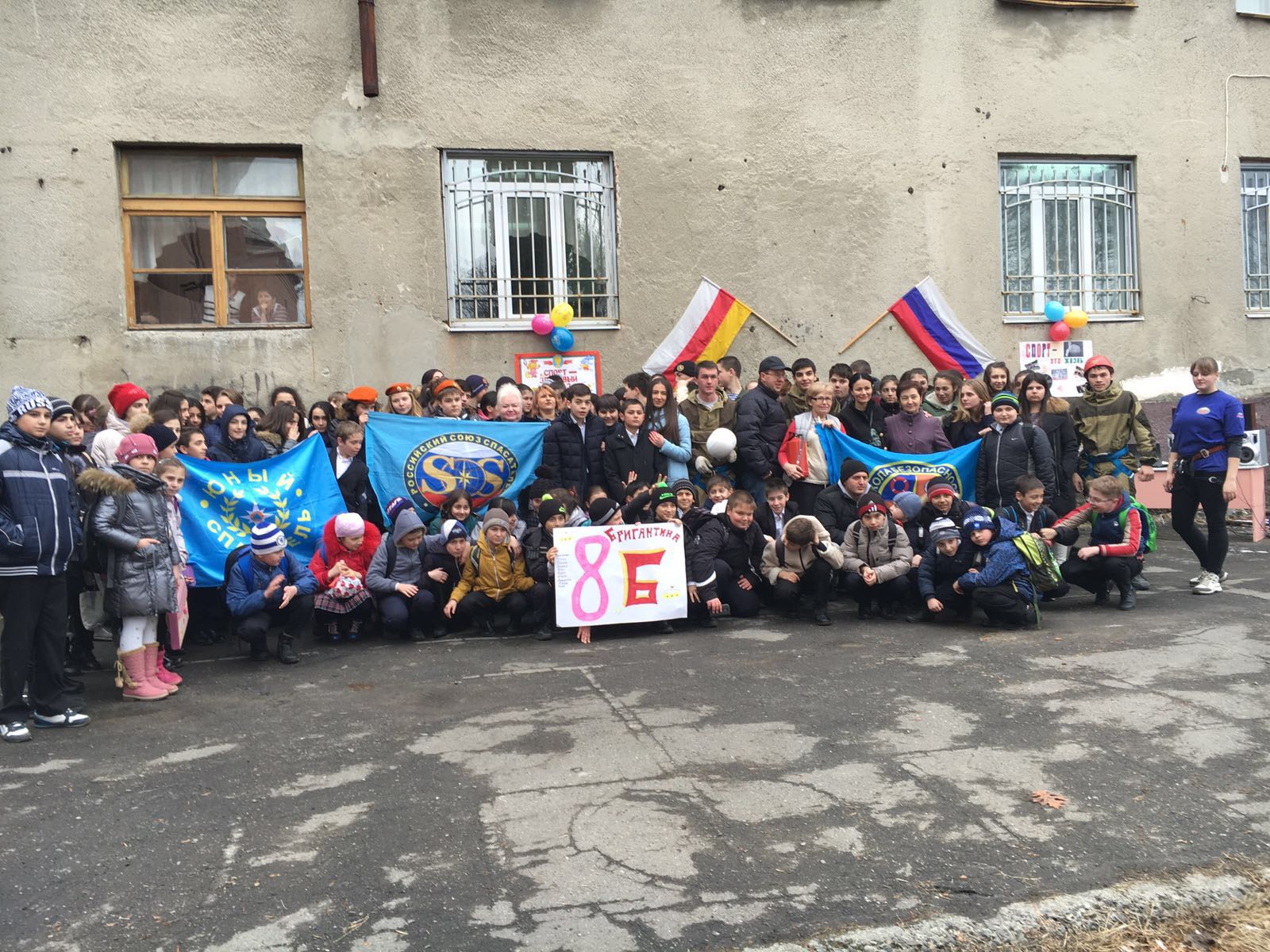 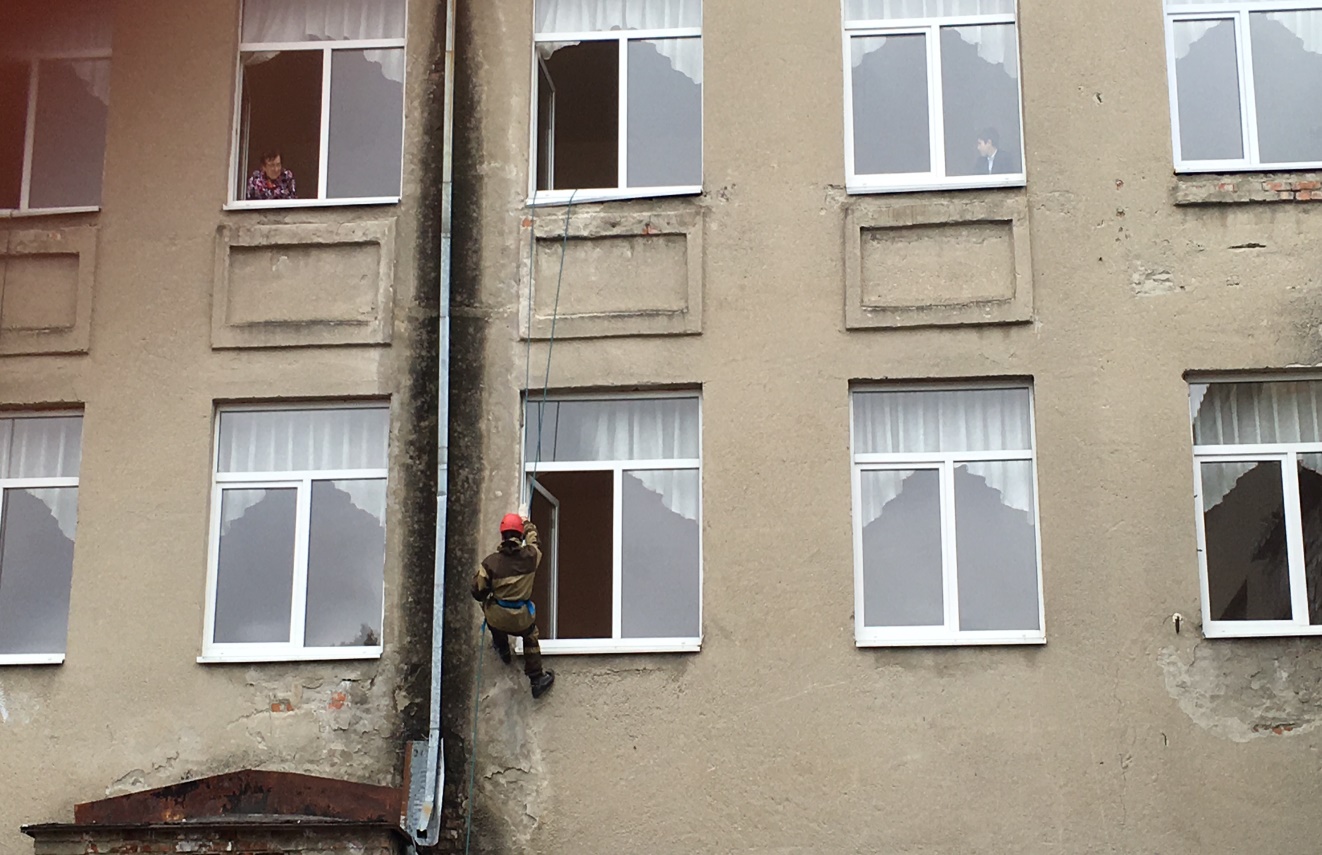 